INFORMACJA O STANIE REALIZACJI 
ZADAŃ OŚWIATOWYCH 
W GMINIE STARE KUROWO 
W ROKU SZKOLNYM 2022/2023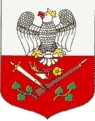 Opracowano na podstawie:sprawozdań Systemu Informacji Oświatowej, sprawozdania z wykonania budżetu za lata  2020,2021,2022 r.arkuszy organizacji pracy szkół i przedszkoli prowadzonych przez Gminę Stare Kurowo,analiz wyników egzaminów zewnętrznych (sesja 2023) sporządzonych przez Okręgową Komisję Egzaminacyjną w Poznaniu, innej źródłowej dokumentacji.Stare Kurowo, październik 2023 rokPodstawa prawna raportu; art. 11 ust. 7 ustawy z dnia 14 grudnia 2016 r. – Prawo oświatowe (t.j.Dz.U.2023.900 ze zm.)-stan realizacji zadań oświatowych  jednostki za poprzedni rok szkolny t.j;1) wyniki egzaminu ósmoklasisty, z uwzględnieniem działań podejmowanych przez szkoły nakierowanych na kształcenie uczniów ze specjalnymi potrzebami edukacyjnymi,2) z nadzoru pedagogicznego sprawowanego przez kuratora oświaty. Treść Informacji o stanie realizacji zadań oświatowych w Gminie Stare Kurowo została poszerzona 
o dodatkowe dane, które posłużą analizie funkcjonowania gminnej oświaty.Informacja o realizacji zadań oświatowych w roku szkolnym 2022/2023 w Gminie Stare Kurowo składa się z 4 bloków tematycznych:Podstawowe dane Realizacja zadań ustawowych.Prezentacja wyników uzyskiwanych przez uczniów na egzaminie ósmoklasisty.Nadzór pedagogiczny Kuratora Oświaty.Zadania oświatowe jednostek samorządu terytorialnego zostały zdefiniowane w wielu ustawach. Dotyczą one zarówno spraw związanych z prowadzeniem przedszkoli, szkół czy finansowania oświaty, jak i zadań w zakresie opieki nad dziećmi do lat 3.Zadania te zostały określone w:1) ustawie z dnia 8 marca 1990 r. o samorządzie gminnym ( Dz. U. z 2023 r. poz. 40 ze zm.),2) ustawie z dnia 7 września 1991 r. o systemie oświaty (Dz. U. z 2022 r. poz. 2230 ze zm.),3) ustawie z dnia 26 stycznia 1982 r. Karta Nauczyciela (Dz. U. z 2023 r. poz. 984 ze zm.),4) ustawie z dnia 14 grudnia 2016 r. Prawo oświatowe (Dz. U. z 2023 r. poz. 900 ze zm.),5) ustawie z dnia 27 października 2017 r. o finansowaniu zadań oświatowych (Dz. U. z 2023 r. poz. 1400 ze zm.),oraz aktach wykonawczych do wyżej wymienionych ustaw.Do zadań organu prowadzącego należy w szczególności:➢ zapewnienie warunków działania szkoły lub placówki, w tym bezpiecznych i higienicznych warunków nauki, wychowania i opieki;➢ zapewnienie warunków umożliwiających stosowanie specjalnej organizacji nauki i metod pracy dla dzieci i młodzieży objętych kształceniem specjalnym;➢ wykonywanie remontów obiektów szkolnych oraz zadań inwestycyjnych w tym zakresie;➢ zapewnienie obsługi administracyjnej, prawnej i finansowej, w tym w zakresie wykonywania czynności, o których mowa w art. 4 ust. 3 pkt 2 - 6 ustawy z dnia 29 września 1994 r. 
o rachunkowości (Dz. U. z 2021 r. poz. 217 ze zm.) oraz obsługi organizacyjnej szkoły lub placówki;➢ wyposażenie szkoły lub placówki w pomoce dydaktyczne i sprzęt niezbędny do pełnej realizacji programów nauczania, programów wychowawczo – profilaktycznych, przeprowadzania egzaminów oraz wykonywania innych zadań statutowych;➢ wykonywanie czynności w sprawach z zakresu prawa pracy w stosunku do dyrektora szkoły lub placówki.Zadaniem Gminy jest także:➢ sprawowanie nadzoru nad działalnością szkół i przedszkoli w zakresie spraw finansowych
 i administracyjnych,➢ sprawowanie nadzoru nad działalnością szkół i przedszkoli w zakresie spraw związanych 
z bezpieczeństwem i higieną pracy,➢ określanie wysokości stawek dodatków do wynagrodzenia zasadniczego nauczycieli, określania szczegółowych warunków przyznawania tych dodatków, ustalenie warunków i sposobu obliczania i wypłacania wynagrodzenia za godziny ponadwymiarowe i godziny doraźnych zastępstw oraz ustalania zasad przyznawania nauczycielom nagród,➢ przeprowadzanie konkursów na stanowiska dyrektorów placówek oświatowych 
i powierzanie tych stanowisk,➢ opiniowanie kandydatów na stanowiska wicedyrektorów,➢  ocenianie pracy dyrektorów przy współudziale organu nadzoru pedagogicznego,➢ prowadzenie procedury awansu zawodowego nauczycieli na stopień nauczyciela mianowanego,➢ zapewnienie średniego wynagrodzenia nauczycieli w poszczególnych grupach awansu zawodowego,➢ wspieranie nauczycieli w procesie dydaktyczno-wychowawczym,➢ zapewnienie środków na dokształcanie i doskonalenie zawodowe nauczycieli,➢ kontrola spełniania przez uczniów obowiązku szkolnego i obowiązki nauki,➢ przekazywanie szkołom i rozliczanie dotacji celowej na podręczniki dla poszczególnych klas, zgodnie z harmonogramem wprowadzania „darmowego podręcznika” opracowanym przez MEN,➢ szczegółowe rozliczanie części subwencji oświatowej przeznaczonej na kształcenie uczniów ze specjalnymi potrzebami edukacyjnymi,➢ określanie kryteriów, terminów i harmonogramu rekrutacji do publicznych przedszkoli 
i szkół podstawowych,➢ dofinansowanie pracodawcom kosztów dokształcania młodocianych pracowników,➢ zapewnienie dowozów uczniów do rejonowych szkół,➢ zapewnienie dowozu do szkoły dzieciom z niepełnosprawnością,Wyżej wymienione zadania wykonuje Wójt Gminy przy pomocy Gminnego Zespołu Oświaty.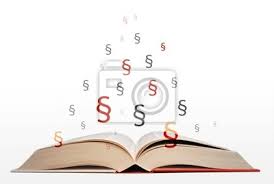 Podstawowe dane Opracowanie własne GZO Stare Kurowo (sporządzone na podstawie danych z UG na 31.12 oraz SIO wg stanu na 30.09.)Realizacja zadań ustawowychZAPEWNIENIE WARUNKÓW DZIAŁANIA SZKOŁY LUB PLACÓWKI, W TYM BEZPIECZNYCH I HIGIENICZNYCH WARUNKÓW NAUKI, WYCHOWANIA 
I OPIEKI.Realizując powyższe zadania Gmina Stare Kurowo prowadzi:Przedszkole Chatka Puchatka  w Starym Kurowie, ul. Leśna 2a/2Szkołę Podstawową w Starym Kurowie im. Czesława Wilińskiego ul. Kościuszki 95 Szkołę Podstawową w Nowym Kurowie, Nowe Kurowo 35Oddział przedszkolny w Szkole Podstawowej w Nowym Kurowie, Nowe Kurowo 35Obsługę ekonomiczno-administracyjną placówek, zapewnia Gminny Zespół Oświaty w Starym Kurowie.Opieka nad dziećmi do lat trzech.Od 1 stycznia 2022 r. rozpoczął swoją działalność Klub dziecięcy „SMYK”, który powstał z inicjatywy Władz Samorządowych. Inwestycja ta mogła zostać zrealizowana dzięki pozyskanym przez Gminę Stare Kurowo funduszom z Ministerstwa Rodziny, Pracy i Polityki Społecznej w ramach Resortowego programu rozwoju instytucji opieki  nad dziećmi do lat 3 Maluch +. Do Klubu uczęszczało w roku szkolnym 2022-2023  trzydzieścioro dzieci w wieku od 1 roku do 3 lat oraz jedno dziecko z Ukrainy.Wychowanie przedszkolne.W roku szkolnym 2022/2023 wychowaniem przedszkolnym w placówkach samorządowych (przedszkolach i oddziałach przedszkolnych w szkołach podstawowych) objętych było łącznie 137 dzieci /wg SIO na 30.09.2022r./. Przedszkole Chatka Puchatka w roku szkolnym 2022/2023 prowadziło  5 grup przedszkolnych, zbliżonych wiekowo zgodnie z § 5. 1 rozporządzenia MEN z dnia 17 marca 2017 r. w sprawie szczegółowej organizacji publicznych szkół i publicznych przedszkoli, do których uczęszczało 121 dzieci. Do oddziału przedszkolnego w Szkole Podstawowej w Nowym Kurowie zapisanych było 15 dzieci. Jedno dziecko realizowało zajęcia rewalidacyjno-wychowawcze ze względu na orzeczenie wydane przez Poradnię Psychologiczno –Pedagogiczną w Drezdenku.Analizując liczbę dzieci w przedszkolach wg wieku, na podstawie danych na 30.IX.2022 r., można stwierdzić, że najliczniejszą grupę stanowią dzieci 5 letnie –  31,6%, następnie 6 letnie - 25%, 4 letnie – 23,6% oraz 3 letnie -19,8% Tabela Nr 1. Liczba wychowanków wg  urodzenia, w poszczególnym oddziale przedszkolnym w szkole podstawowej, przedszkolu w Gminie Stare Kurowo w roku szkolnym 2022/2023Opracowanie własne GZO Stare Kurowo (sporządzone na podstawie SIO wg stanu na 30.IX.2022r.)Wykres nr 1. Liczba dzieci w wieku przedszkolnym /3-6 lat / mieszkających w gminie Stare Kurowo oraz liczba dzieci korzystających z wychowania przedszkolnego od roku szkolnego 2016/2017 – do roku szkolnego 2022/2023 Opracowanie własne GZO Stare Kurowo (sporządzone na podstawie SIO wg stanu na 30.IX oraz danych z ewidencji ludności urzędu gminy na 30.VIII )Prawo do wychowania przedszkolnego mają dzieci 3-5 letnie oraz obowiązek  rocznego przygotowania przedszkolnego - 6 letnie.Działania Gminy Stare Kurowo w zakresie upowszechniania edukacji przedszkolnej (oprócz inwestycji) to m.in. dalsze utrzymanie dodatkowego 5 oddziału w Przedszkolu Chatka Puchatka 
w Starym Kurowie od września 2022 roku oraz doposażenie bazy dydaktycznej. W roku szkolnym 2022/2023 gmina Stare Kurowo dysponowała 150 miejscami przedszkolnymi  czyli 
w 94 % zapewniła  możliwość korzystania z wychowania przedszkolnego dla wszystkich dzieci 
w wieku 3-6 lat zamieszkałych na terenie gminy.Wykres nr 2. Organizacja wychowania przedszkolnego za lata szkolne od  2018/2019do 2022/2023Opracowanie własne GZO Stare Kurowo (sporządzone na podstawie SIO wg stanu na 30.IX )Tabela Nr 2. Realizacja rocznego obowiązkowego przygotowania przedszkolnego „O” w Gminie Stare Kurowo od roku szkolnego 2019/2020 Opracowanie własne GZO Stare Kurowo (sporządzone na podstawie SIO wg stanu na 30.IX oraz ewidencji ludności urzędu gminy wg  stanu na 30.08 )Szkoły podstawowe W Gminie Stare Kurowo funkcjonują 2 szkoły podstawowe, w tym 1 z oddziałem przedszkolnym. Liczba dzieci w poszczególnych szkołach i oddziałach przedstawia poniższa tabela;Tabela Nr 3. Liczba uczniów w szkołach podstawowych w Gminie Stare Kurowo w roku szkolnym 2022/23Opracowanie własne GZO Stare Kurowo (sporządzone na podstawie SIO wg stanu na 30.IX.2021 r.)Ogólna liczba dzieci w szkołach podstawowych zmniejszyła się  o 20 /w poprzednim roku szkolnym było 357 a obecnym jest 337, bez zmiany liczby oddziałów/. Ma to odzwierciedlenie w części oświatowej subwencji ogólnej, gdzie podstawową wagą jest liczba dzieci.Średnia liczba uczniów w oddziałach szkół podstawowych;Opracowanie własne GZO Stare Kurowo (sporządzone na podstawie SIO wg stanu na 30.IX )Wykres Nr 3. Stan organizacji szkół podstawowych – porównanie liczebności w latach  2017/2018 - 2022/2023Opracowanie własne; GZO St. Kurowo (sporządzone na podstawie SIO wg stanu na 30.IX )Wykres pokazuje spadek liczby uczniów szkół podstawowych w roku szkolnym 2022/2023 Powyższe dane przedstawiają sytuację po wybuchu wojny na Ukrainie, która w drugiej połowie roku szkolnego 2021/2022, tj. po 24 lutego 2022 r., zmieniła się. Nastąpił wzrost liczby dzieci i młodzieży w szkołach i przedszkolach z Ukrainy, który był następstwem napływu ukraińskich uchodźców do naszej gminy. Temat ten został szczegółowo omówiony w punkcie 3a. niniejszego raportu.Dane  z wydziału ewidencji ludności  w Urzędzie Gminy Stare Kurowo dotyczące liczby urodzeń   
w gminie przedstawia poniższy wykres;Wykres Nr 4 Liczba dzieci na przestrzeni lat 2007-2022 wg roku urodzenia;Opracowanie własne GZO Stare Kurowo sporządzone na podstawie danych z wydziału ewidencji ludność UG na 30.08r.)Procesy demograficzne bezpośrednio wpływają na kształt sieci szkolnej, wykorzystania pomieszczeń  w placówkach a przede wszystkim  na koszty prowadzenia danej szkoły. Do końca października 2023 roku urodziło się 36 dzieci.3a. Działania w zakresie organizacji kształcenia, wychowania i opieki dzieci i młodzieży będących obywatelami Ukrainy w naszych przedszkolach i szkołach.W związku z konfliktem zbrojnym toczącym się w Ukrainie do do gminy Stare Kurowo, podobnie jak do innych małych gmin, napłynęła niewielka liczba uchodźców wojennych. W związku z tym w jednostkach oświatowych prowadzonych przez Gminę opieką, wychowaniem i nauczaniem objęto niewielką liczbę dzieci i uczniów z tego kraju.Poniższa tabela przedstawia liczbę dzieci i młodzieży z Ukrainy, będących w publicznych
przedszkolach i szkołach prowadzonych przez Gminę Stare Kurowo, w okresie od marca 2022 roku do sierpnia 2022 r.Tabela Nr 5. Liczba dzieci i młodzieży z Ukrainy w szkole podstawowej i przedszkolu w stanu na koniec roku szkolnego;W maju 2022r. został uruchomiony program wsparcia finansowego na realizację zadań oświatowych związanych z kryzysem uchodźczym w ramach tzw. Funduszu Pomocy, o którym mowa w ustawie z dnia 12 marca 2022 r. o pomocy obywatelom Ukrainy w związku z konfliktem zbrojnym na terytorium tego państwa. W okresie od 1 września 2022 roku do 31 sierpnia 2023 roku Gmina Stare Kurowo uzyskała na ten cel łącznie 126 788,00zł . Otrzymane środki finansowe oraz niewykorzystana kwota do grudnia 2022 r. zostały przeznaczone na wynagrodzenia dla nauczycieli, którzy realizowali zajęcia dodatkowe z języka polskiego, na doposażenie bazy dydaktycznej w szkole i przedszkolu w związku ze wzrostem liczby dzieci oraz potrzebami wynikającymi z pomocy psychologiczno-pedagogicznej w placówkach. Tabela Nr 6. Ważniejsze wydatki w szkole podstawowej i przedszkolu w roku szkolnym 2022/2023 z FPKadra W rozwoju szkolnictwa zasadniczą rolę odgrywają umiejętności zawodowe nauczycieli, ich wiedza 
o życiu, zrozumienie współczesnych problemów świata oraz chęć samodoskonalenia. Dobór kadry pedagogicznej to przede wszystkim rola dyrektorów placówek. Stan zatrudnienia w danym roku szkolnym wynika z zatwierdzonej przez organ prowadzący organizacji roku, a ta ściśle związana jest 
z liczbą oddziałów na każdym poziomie nauczania, liczbą godzin wynikającą z pomocy psychologiczno-pedagogicznej i kształcenia specjalnego, z podziału na grupy (dotyczy zajęć 
z wychowania fizycznego, języków obcych, informatyki), liczebności oddziałów klasowych oraz określoną w rozporządzeniu (ramowe plany nauczania) przez Ministra Edukacji Narodowej liczbą godzin dla poszczególnych przedmiotów.Tabela Nr 7. Liczba zatrudnionych nauczycieli w roku szkolnym   2020/2021, 2021/2022,  2022/2023Opracowanie własne GZO Stare Kurowo (sporządzone na podstawie SIO wg stanu na 30.IX.2020)Opracowanie własne GZO Stare Kurowo (sporządzone na podstawie SIO wg stanu na 30.IX.2021)Opracowanie własne GZO Stare Kurowo (sporządzone na podstawie SIO wg stanu na 30.IX.2022)Wykres Nr 8. Nauczyciele wg stopnia awansu zawodowego w roku szkolnym 2022/2023;Opracowanie własne GZO Stare Kurowo (sporządzone na podstawie SIO wg stanu na 30.IX.2022)2021/2022Opracowanie własne GZO Stare Kurowo (sporządzone na podstawie SIO wg stanu na 30.IX.2021)Obserwujemy nieznaczne zmiany w stosunku do poprzedniego roku szkolnego w strukturze awansu zawodowego nauczycieli, które spowodowane są ruchem kadrowym/ m.in. przejście na emeryturę 1 nauczycielki dyplomowanej/ oraz w związku z zapewnieniem uczniom z orzeczeniem o potrzebie kształcenia specjalnego lub zajęć rewalidacyjno-wychowawczych właściwego realizowania zaleceń wynikających z orzeczeń Poradni Psychologiczno-Pedagogicznej oraz zatrudnieniu nauczycieli specjalistów od września 2022r., zgodnie z wymogami ustawy KN, która wprowadziła minimalną, łączną liczbę nauczycieli pedagogów, pedagogów specjalnych, psychologów, logopedów oraz terapeutów pedagogicznych. Wskazuje na to art. 42d ust. 3 i 11 ustawy Karta Nauczyciela ;Awans zawodowy nauczycieli i doskonalenie.Ważnym elementem funkcjonowania oświaty są kwalifikacje kadry pedagogicznej. Status zawodowy nauczycieli i ich wykształcenie mają znaczący wpływ na wielkość środków finansowych otrzymywanych przez gminę w części oświatowej subwencji ogólnej- im lepiej wykształcona kadra |
z najwyższym stopniem awansu zawodowego tym większe subwencjonowanie.  Zdecydowana większość nauczycieli i pedagogów szkół posiada pełne kwalifikacje, wielu cały czas doskonali się na różnego rodzaju studiach podyplomowych,  kursach kwalifikacyjnych, seminariach, warsztatach i konferencjach metodycznych. W analizowanym roku szkolnym 1 nauczycielka uzyskała stopień nauczyciela mianowanego oraz 2 nauczyciela dyplomowanego. 	Kwoty zaplanowane na dokształcanie i doskonalenie zawodowe w latach 2016-2022 tworzą fundusz dofinansowania  dla nauczycieli, który stanowi ustawowy, minimalny 1% (od 2019 roku 0,8%) planowanych rocznych środków przeznaczonych na wynagrodzenia osobowe nauczycieli 
i wynosił odpowiednio;Tabela Nr 9Opracowanie własne GZO Stare Kurowo (sporządzone na podstawie planu budżetów szkół na lata 2016-2022)W roku szkolnym 2022/2023  nauczyciele szkół podstawowych i przedszkola kończąc studia podyplomowe uzyskali dodatkowe kwalifikacje;-  terapia pedagogiczna, edukacja dla bezpieczeństwaNauczyciele otrzymują dofinansowanie do studiów oraz zwrot kosztów przejazdu, zakwaterowania
 i wyżywienia w ramach funduszu na dokształcanie oraz zawartych umów. Szkoły organizowały również szkolenie członków Rad Pedagogicznych, warsztaty, zakupiono pomoce 
i programy szkoleniowe, zaprenumerowano poradniki dla dyrektorów szkół i przedszkola, zorganizowano  kursy m.in.;- uczeń z Ukrainy- relacje polsko ukraińskie- inspiracje matematyczne we wczesnej edukacji- metody i techniki czytania w klasach I-III- masaż logopedyczny- jak wspierać dziecko z zaburzeniami, jak kształtować kompetencje emocjonalno-społeczne uczniów, jak być coachem dla swojego ucznia- seksualność, płeć, rodzina –nowe wyzwania, trudne tematy- współpraca z rodzicami – nauczyciel w roli edukatora rodziców- wykorzystanie metod Froebla w edukacji przedszkolnej – innowacje w edukacji przedszkolnejIntegracja Organizacja szkół podstawowych obejmuje działania na rzecz uczniów ze specjalnymi potrzebami edukacyjnymi. Nadal obserwujemy w gminie wzrost liczby dzieci potrzebujących pomocy psychologiczno-pedagogicznej, kształcenia specjalnego. Zgodnie z przepisami oświatowymi 
w placówkach szkolnych mogą działać tzw. oddziały integracyjne. Do  roku szkolnego 2022/2023 na terenie gminy Stare Kurowo nie funkcjonował taki oddział. Liczba uczniów z orzeczeniem Poradni Psychologiczno-Pedagogicznej w szkołach to 11; w poprzednim roku szkolnym 10; w 2020/2021- 9 uczniów ; 8 w 2019/2020 ;  9 w 2018/2019. Etaty wsparcia Działalność edukacyjna (przedmiotowa), wychowawczo-opiekuńcza szkół podstawowych wspierana jest godzinami, które można podzielić na następujące kategorie zajęć z uczniami: opieka świetlicowa, praca biblioteki szkolnej, zajęcia sportowo-rekreacyjnedodatkowe zajęcia i czynności wspomagające naukę i rozwój uczniów, np. dydaktyczno-wyrównawcze, korekcyjno-kompensacyjne,  rozwijające umiejętności szkolne, zajęcia pozalekcyjne, rozwijające zainteresowania oraz poszerzające wiedzę przedmiotową, Zajęcia specjalistyczne ( logopeda, pedagog szkolny, pedagog specjalny, psycholog , terapeuta pedagogiczny)Poniższa tabela przedstawia zatwierdzone godziny w arkuszu organizacyjnym w roku szkolnym 2022/2023Tabela nr 10 Opracowanie własne GZO Stare Kurowo (sporządzone na podstawie zatwierdzonych arkuszy organizacyjnych szkół na rok szkolny 2022/2023)Zadaniem gminy jest wypełnianie funkcji opiekuńczej w stosunku do uczniów, głównie poprzez działalność świetlic szkolnych, które funkcjonują w dwóch szkołach. Czas pracy świetlic pozwala na zapewnienie uczniom niezbędnej opieki przed zajęciami lekcyjnymi, a także po ich zakończeniu, oczekującym na odjazd i pozostającym po lekcjach. Wszystkie placówki oświatowe organizują dożywianie, przede wszystkim w formie posiłku obiadowego – naprzemiennie zupa, drugie danie. Udzielanie pomocy w zakresie dożywiania to zadanie własne gminy, realizowane zgodnie z ustawą z dnia 12 marca 2004 roku o pomocy społecznej. Szkoły podstawowe nadal uczestniczyły w projekcie unijnym przez cały rok szkolny tzw. „Mleko i owoce w szkole”. W roku szkolnym 2022/2023 szkoły i przedszkole odwiedził DENTOBUS – mobilny gabinet stomatologiczny, na mocy porozumienia z 8.06.2021r. zawartego między Gminą Stare Kurowo 
a firmą DentalMed  w zakresie ustawowego obowiązku zapewnienia opieki stomatologicznej dla uczniów. Każdy uczeń mógł skorzystać z opieki mobilnego gabinetu stomatologicznego po podpisaniu zgody przez rodzica lub opiekuna prawnego. W trakcie wizyty DENTOBUSU pani lekarz stomatolog z zachowaniem wszelkich procedur bezpieczeństwa, przeprowadziła indywidualne badania stomatologiczne. Opieka stomatologiczna DENTOBUSU jest bezpłatna. Pomoc psychologiczno-pedagogiczna dla uczniów o specjalnych potrzebach edukacyjnych, kształcenie specjalne  oraz działania profilaktyczneKształceniem specjalnym obejmuje się dzieci i młodzież niepełnosprawną oraz niedostosowaną społecznie i zagrożoną niedostosowaniem, wymagającą stosowania specjalnej organizacji nauki i metod pracy. Kształcenie to może być prowadzone w formie nauki w szkołach ogólnodostępnych, w szkołach lub oddziałach integracyjnych, w szkołach lub oddziałach specjalnych i w ośrodkach m.in. specjalnych ośrodkach szkolno-wychowawczych, specjalnych ośrodkach wychowawczych, młodzieżowych ośrodkach socjoterapii (z uwagi na posiadane orzeczenie o zagrożeniu niedostosowaniem społecznym) oraz młodzieżowych ośrodkach wychowawczych (kierowanych na podstawie postanowienia sądu o umieszczeniu w młodzieżowym ośrodku wychowawczym, w tym posiadających orzeczenie o potrzebie kształcenia specjalnego z uwagi na niedostosowanie społeczne). Podstawą do organizowania kształcenia specjalnego uczniów we wszystkich typach szkół jest orzeczenie o potrzebie: kształcenia specjalnego, nauczania indywidualnego lub zajęć rewalidacyjno-wychowawczych. Takie orzeczenia wydawane są przez zespoły orzekające funkcjonujące 
w poradniach psychologiczno-pedagogicznych.W minionym roku szkolnym w szkołach podstawowych i przedszkolu prowadzonym przez Gminę Stare Kurowo, na podstawie orzeczeń wydanych przez poradnię Psychologiczno-Pedagogiczną oraz opinii organizowane jest wsparcie ;Tabela nr 8Opracowanie własne GZO Stare Kurowo (sporządzone na podstawie arkuszy organizacyjnych szkół na 2022/2023)W zależności od zaleceń zawartych w orzeczeniach, organizowano dla uczniów wskazane przez specjalistów, zajęcia terapeutyczne, wspomagające rozwój, wyrównujące ich szanse edukacyjne.Dla małych dzieci o zaburzonym rozwoju psychoruchowym gmina organizuje wczesne wspomaganie, mające na celu pobudzanie psychoruchowego i społecznego rozwoju dziecka od chwili wykrycia niepełnosprawności przez poradnię psychologiczno-pedagogiczną do czasu podjęcia nauki w szkole. W roku szkolnym 2022/2023 w Przedszkolu Chatka Puchatka wsparciem objęte było 1 dziecko.Wszystkie placówki oświatowe dla efektywniejszych działań dydaktyczno–wychowawczych, realizując programy profilaktyczne oraz w zakresie bezpieczeństwa aktywnie współpracowały 
z wieloma instytucjami, np.: z Poradnią Psychologiczno-Pedagogiczną w Drezdenku, Gminnym Ośrodkiem Pomocy Społecznej, Gminną Komisją Rozwiązywania Problemów Alkoholowych, Policją, Sądem Rejonowym Wydział Rodzinny i Nieletnich, Wojewódzkim Ośrodkiem Ruchu Drogowego, Strażą Pożarną.9. Stypendia motywacyjneW corocznym budżecie gminy zaplanowane zostają środki finansowe na stypendia dla uzdolnionych uczniów. Od roku szkolnego 2019/2020 zostają one przyznawane na podstawie Uchwały Nr XVII.96.2020 z 24 marca 2020r. ze zmianami z 20 kwietnia 2021r., w sprawie określenia zasad i form przyznawania Stypendium Wójta Gminy Stare Kurowo dla wybitnie uzdolnionych uczniów szkół podstawowych w ramach Lokalnego Programu Wspierania Edukacji Uzdolnionych Dzieci 
i Młodzieży.Tabela Nr 11  Stypendyści w  latach 2016-2023Opracowanie własne GZO Stare Kurowo sporządzone na podstawie informacji  UG za okres  2016-2023.10. Dowożenie uczniów do szkół, w tym niepełnosprawnych Organizatorem dowozów jest Gminny Zespół Oświaty w Starym Kurowie.W związku ze zmianą przepisów w zakresie zwrotu kosztów przewozu niepełnosprawnych uczniów podjęto Uchwałę w sprawie określenia średniej ceny jednostki paliwa będącej podstawą do obliczenia wysokości zwrotu kosztów przewozu dzieci, młodzieży i uczniów niepełnosprawnych do szkół w roku szkolnym 2022/2023. Dowóz do szkół odbywa się w różnych formach; przez zapewnienie uczniom bezpłatnego dojazdu i opieki podczas dojazdu  szkolnym autobusem, autobusem z firmy przewozowej na podstawie umowy, poprzez zwrot kosztów przejazdu ucznia /z opiekunem własnym transportem lub refundacja kosztów przejazdu komunikacją publiczną dla ucznia/ z opiekunem, wspólny dowóz organizowany przez inną gminę na zasadzie porozumienia.Tabela Nr 12 Dojazdy do szkół uczniów z terenu  gminy Stare Kurowo  2017-2022r.Realizując obowiązki określone w art. 32 ust.3 i ust. 5-7 oraz art. 39 ust. 3-4a ustawy Prawo oświatowe dowożono uczniów /nie refundowano rodzicom wydatków związanych 
z dowożeniem do szkół uczniów niepełnosprawnych i zamieszkałych w znacznym oddaleniu od szkół ze względu na brak wniosków/. W  roku szkolnym 2022/2023 dowożono dzieci autobusem szkolnym będącym własnością Gminy Stare Kurowo oraz  3 busami w tym jeden przystosowany do przewozu osób na wózku inwalidzkim,  dowożonych przez firmę przewozową wyłonioną w drodze przetargu. Przy organizacji dowozów bardzo istotne jest zapewnienie pełnego bezpieczeństwa, w miarę najkrótszego przejazdu do i ze szkoły oraz takiego ułożenia harmonogramów, aby umożliwić udział uczniów w różnych formach zajęć pozalekcyjnych organizowanych przez szkoły. W roku  2022/2023 zapewniono dowożenie do szkoły i przedszkola 14 uczniom z niepełnosprawnością. Dowozy funkcjonują sprawnie, zapewniając terminowy i bezpieczny przewóz dzieci do i ze szkoły oraz realizując inne zadania statutowe. Organizacja dowozów szkolnych w roku 2022/2023 wymagała wielu zmian, by dostosować dojazdy do zmieniających się potrzeb szkół i przedszkola. 11.Koszty utrzymania uczniaWydatki na oświatę, to znacząca część budżetu niemal każdej jednostki samorządu terytorialnego. Źródła ich pochodzenia to część oświatowa subwencji ogólnej, dotacje, środki własne gminy i inne. Przepisy określające zasady finansowania oświaty stanowią, że liczba uczniów jest podstawowym elementem podziału subwencji oświatowej w budżecie państwa. Tworzy to korzystną sytuację finansową dla terenów gęsto zaludnionych, natomiast w niekorzystnej sytuacji stawia JST o podobnej strukturze jak gmina  Stare Kurowo.W celu poprawy efektywności finansowania zadań oświatowych dokonywane są zmiany m.in ograniczaniu  zatrudnienia, kierowanie nauczycieli na studia podyplomowe w celu uzyskania kwalifikacji do nauczania drugiego, innego przedmiotu, konsekwentnym weryfikowaniu arkuszy organizacyjnych, zgodnym z przepisami łączeniu oddziałów, oraz prowadzeniu zajęć w grupach łączonych.  Podejmowanie wszelkich działań wymuszają względy ekonomiczne, niemniej jednak nadrzędnym celem jest zawsze podejmowanie działań nakierowanych na jakość kształcenia i równanie szans edukacyjnych dla wszystkich dzieci w gminie Stare Kurowo.Wykres Nr 13. Średni koszt  1 ucznia w przedszkolach i szkołach w latach 2019– 2022 w gminie Stare Kurowo.Opracowanie własne na podstawie sprawozdania z wykonania budżetu gminy za 2019-2022Prezentacja wyników uzyskiwanych przez uczniów na egzaminie w klasach   ósmych.EGZAMIN W ÓSMEJ KLASIE SZKOŁY PODSTAWOWEJEgzamin ósmoklasisty to pisemny test kończący pierwszy etap edukacji – szkołę podstawową. Jego celem jest nie tylko określenie poziomu wiedzy  zdobytej przez ucznia –  zastępuje również egzamin wstępny do szkoły ponadpodstawowej. Jego wyniki są szczególnie istotne wówczas, gdy liczba chętnych do szkoły jest wyższa, niż wolnych miejsc w danej szkole. Egzamin odbył się w dniach 23-25 maj 2023r. Raport po egzaminie stanowi  załącznik do niniejszego opracowania.Nadzór pedagogiczny.Nadzór pedagogiczny jest sprawowany przez Lubuskiego Kuratora Oświaty w dwóch podstawowych formach:  kontroli, wspomagania. Od 1 września 2022 roku MEiN zmieniło rozporządzenie w sprawie nadzoru pedagogicznego i zrezygnowano z ewaluacji – jednego z  elementów systemu nadzoru pedagogicznego, zatwierdzonego rozporządzeniem Ministra Edukacji Narodowej.W roku szkolnym 2022/2023 Lubuski Kurator Oświaty, w ramach nadzoru pedagogicznego nie prowadził kontroli.PODSUMOWANIE Gmina Stare Kurowo jak większość gmin wiejskich w Polsce, corocznie staje przed trudnym zadaniem dofinansowywania oświaty na swoim terenie, ponieważ część środków otrzymujemy 
w formie subwencji z budżetu państwa, dotacji przedszkolnej, podręcznikowej a pozostałe środki 
z dochodów własnych gminy. Przepisy określające zasady finansowania oświaty stanowią, że liczba uczniów jest podstawowym elementem podziału „subwencji oświatowej” w budżecie państwa. Dotychczasowe zasady zwiększenia subwencji dla szkół  wiejskich oraz szkół, w których średnia liczebność oddziału nie przekracza 18 uczniów oraz 12 nie rekompensują wysokich kosztów wynikających z niższej średniej liczby uczniów  w oddziale, konieczności wypłaty dodatkowych elementów wynagrodzenia dla nauczycieli takich jak dodatek wiejski  oraz dowożenia uczniów 
i związanej z tym opieki świetlicowej. Gmina obciążona jest w większości utrzymaniem przedszkola 
i oddziałów przedszkolnych, dowozu dzieci do szkół oraz głównymi kosztami remontów i inwestycji oświatowych.W  roku szkolnym 2022/2023 samorząd oraz szkoły nadal starały się by zapewnić ukraińskim dzieciom właściwej opieki oraz adaptacji do nowych, nieznanych warunków w naszych szkołach 
i przedszkolach oraz pomoc w zmaganiu się problemami językowymi ale również emocjonalnymi.  Opracowanie:
mgr Elżbieta Kobelak – Dyrektor Gminnego Zespołu Oświaty w Starym Kurowie2020202120221. Część oświatowa subwencji ogólnej (łącznie z rezerwą oświatową;  i środkami z FP –Ukraina)4 002 2843 973 0914 357 8952. Dotacja przedszkolna dla gminy na dzieci 2,5- 5 l. 132 943132 390141 5643. Liczba dzieci w szkole  do części oświatowej subwencji ogólnej wg  SIO 30.093883873933a Ogólna  liczba dzieci w szkołach i przedszkolach w gminie Stare Kurowo wg stanu na 30.09 4824804894. Subwencja oświatowa w przeliczeniu na 1 ucznia /poz. 1:3/10 3151026611 1015. Wydatki na oświatę w działach 801  i 750855 353 3226 101 2516 657 5566. Łączne wydatki na oświatę w działach 801,  75085 w przeliczeniu na 1 ucznia , razem z przedszkolami i oddz. przedszkolnymi/poz. 5:3a/11 10612 71113 6157. Liczba wychowanków  przedszkoli  2,5-5 letnich dotowanych  przez JST poza terenem gminy543Nazwa placówkiLiczba dzieci w oddziale przedszkolnym 
w szkole podstawowejLiczba dzieci w przedszkoluSzkoła Podstawowa w Nowym Kurowie15 + 1 RW w tym dzieci:2018– 52017– 82016 – 2Przedszkole Chatka Puchatka w Starym Kurowie121 w tym dzieci:2019 –  272018 – 272017 – 352016 – 32OgółemWychowanków = 136+ 1 RWw tym:3 latki  – 274 latki  – 325 latki – 436 latki – 34Wychowanków = 136+ 1 RWw tym:3 latki  – 274 latki  – 325 latki – 436 latki – 342019/20202020/20212021/20222022/2023Łączna liczba dzieci podlegająca obowiązkowi  rocznego przygotowania przedszkolnego40573940Łączna liczba dzieci realizująca obowiązek  rocznego przygotowania  w  przedszkolu lub oddziale przedszkolnym w szkole.33443634Łączna liczba dzieci realizująca obowiązek  rocznego przygotowania  poza terenem gminy Stare Kurowo61336Łączna liczba dzieci realizująca obowiązek  rocznego przygotowania  z  INNEJ GMINY 1213Nazwa placówkiK l a s yK l a s yK l a s yK l a s yK l a s yK l a s yK l a s yK l a s yRazem          w szkołachNazwa placówkiIIIIIIIVVVIVIIVIIIRazem          w szkołachSP w Starym Kurowie3134333144381944274                   - oddziałów2222221215SP w Nowym Kurowie5754141201663                   - oddziałów111111017Ogółem uczniów w szkołach podstawowych364138355850196033730.08.202230.08.202301.09.2023Szkoła Podstawowa w Starym Kurowie im. Czesława Wilińskiego1155Przedszkole Chatka Puchatka w Starym Kurowie655Razem w gminie171010Wynagrodzenia i pochodne od wynagrodzeńDoposażenie w pomoce dydaktyczne i sprzęt Szkoła Podstawowa w Starym Kurowie im. Czesława Wilińskiego57.836,6310.619,51 - Wyposażenie miejsca wyciszeń w ramach pomocy p.p. m.in flipcharty, pufy, tabliczki informacyjne, ławki, piłki terapeutyczne, emocjo-mierze, siedziska do odreagowania emocji oraz art. papiernicze;13.264,26 – Zakup pomocy (kącik terapeutyczny-wyciszeń) wiatrowskazu, kart liczbowe, mapy, ekran mobilny, klocki z alfabetem, tablica magnetyczna, szachy i warcaby, fotel bocianie gniazdo, przesówanki dla najmłodszych, huśtawka na plac zabaw oraz art. papiernicze i do kserokopiarki ;2467,82 – inne (woda, ścieki, koszty przesyłki i montażu)9.298 – zakup do świetlicy szkolnej tablic korkowych 3 szt., stół z krzesłami, regał oraz pomocy dyd.; hula kop, klocki konstrukcyjne, zestaw mat(pianek do zabawy) oraz art. papierniczych do wykorzystania przez dzieci z UkrainyPrzedszkole Chatka Puchatka w Starym Kurowie37 397,174.466,70 - Pomoce do zajęć sensomotoryki dużej (m.in. mobilna szafka z klockami i pojemnikami);5264,60 –  pomoce do zajęć logopedycznych, notebook z oprogramowaniem;4 668,63 – pomoce do terapii sensomotorycznej (figury liczbowe, siatki geometryczne, korale liczbowe, drewniane śruby, studnia Jakuba, karty – moje sylabiki)1081,28 -szatnia600,32 - Inne (woda i ścieki, koszt przesyłki)Razem 95 233,8051.725,12Zatrudnienie nauczycieli na terenie Gminy Stare Kurowo 2020/2021Zatrudnienie nauczycieli na terenie Gminy Stare Kurowo 2020/2021Zatrudnienie nauczycieli na terenie Gminy Stare Kurowo 2020/2021Zatrudnienie nauczycieli na terenie Gminy Stare Kurowo 2020/2021Zatrudnienie nauczycieli na terenie Gminy Stare Kurowo 2020/2021Zatrudnienie nauczycieli na terenie Gminy Stare Kurowo 2020/2021Zatrudnienie nauczycieli na terenie Gminy Stare Kurowo 2020/2021Zatrudnienie nauczycieli na terenie Gminy Stare Kurowo 2020/2021Zatrudnieni w pełnym 
wymiarzeZatrudnieni w pełnym 
wymiarzeogółembs/stażystakontraktowymianowanydyplomowanyZatrudnieni w pełnym 
wymiarzeZatrudnieni w pełnym 
wymiarze3918624zatrudnieni 
w niepełnym 
wymiarzeliczba 
osób102125zatrudnieni 
w niepełnym 
wymiarzeliczba etatów3,200,820,090,921,37razem etatyrazem etaty42,201,828,096,9225,37Zatrudnienie nauczycieli na terenie Gminy Stare Kurowo 2021/2022Zatrudnienie nauczycieli na terenie Gminy Stare Kurowo 2021/2022Zatrudnienie nauczycieli na terenie Gminy Stare Kurowo 2021/2022Zatrudnienie nauczycieli na terenie Gminy Stare Kurowo 2021/2022Zatrudnienie nauczycieli na terenie Gminy Stare Kurowo 2021/2022Zatrudnienie nauczycieli na terenie Gminy Stare Kurowo 2021/2022Zatrudnienie nauczycieli na terenie Gminy Stare Kurowo 2021/2022Zatrudnienie nauczycieli na terenie Gminy Stare Kurowo 2021/2022Zatrudnieni w pełnym 
wymiarzeZatrudnieni w pełnym 
wymiarzeogółembs/stażystakontraktowymianowanydyplomowanyZatrudnieni w pełnym 
wymiarzeZatrudnieni w pełnym 
wymiarze4017824zatrudnieni 
w niepełnym 
wymiarzeliczba 
osób81025zatrudnieni 
w niepełnym 
wymiarzeliczba etatów1,890,3300,191,37razem etatyrazem etaty41,891,3378,1925,37Zatrudnienie nauczycieli na terenie Gminy Stare Kurowo 2022/2023Zatrudnienie nauczycieli na terenie Gminy Stare Kurowo 2022/2023Zatrudnienie nauczycieli na terenie Gminy Stare Kurowo 2022/2023Zatrudnienie nauczycieli na terenie Gminy Stare Kurowo 2022/2023Zatrudnienie nauczycieli na terenie Gminy Stare Kurowo 2022/2023Zatrudnienie nauczycieli na terenie Gminy Stare Kurowo 2022/2023Zatrudnienie nauczycieli na terenie Gminy Stare Kurowo 2022/2023Zatrudnieni w pełnym 
wymiarzeZatrudnieni w pełnym 
wymiarzeogółemNauczyciel bez stopnia awansu zawodowego (początkujący)mianowanydyplomowanyZatrudnieni w pełnym 
wymiarzeZatrudnieni w pełnym 
wymiarze406826zatrudnieni 
w niepełnym 
wymiarzeliczba 
osób10316zatrudnieni 
w niepełnym 
wymiarzeliczba etatów2,851,180,04 1,63razem etatyrazem etaty42,857,188,0427,63Liczba dzieci lub uczniówŁącznia liczba etatów specjalistówOd 1011,5 etatu + 0,2 etatu na każdych kolejnych 100 uczniówOd 51 - 1001 etatOd 31 - 500,5 etatuOd 1 - 300,25 etatuWyszczególnienieZ A P L A N O W A N A      K W O T A  W   ZŁ.Z A P L A N O W A N A      K W O T A  W   ZŁ.Z A P L A N O W A N A      K W O T A  W   ZŁ.Z A P L A N O W A N A      K W O T A  W   ZŁ.Z A P L A N O W A N A      K W O T A  W   ZŁ.Z A P L A N O W A N A      K W O T A  W   ZŁ.Z A P L A N O W A N A      K W O T A  W   ZŁ.Wyszczególnienie2016Wyszczególnienie2016201720182019202020212022planowane wynagrodzenia osobowe nauczycieli w SP Stare Kurowo951 4801 3105001 459 8001 618 2501 658 2501 848 5001 810 1250,8% planowane na dokształcanie9 51013 10514 59812 94613 26614 78814 481planowane wynagrodzenia osobowe nauczycieli w SP Nowe Kurowo429 160401 500458 800626 875692 090724 000711 3750,8% planowane na dokształcanie4 2904 0154 5885 0155 5375 7925 691planowane wynagrodzenia osobowe nauczycieli w Przedszkolu Chatka Puchatka211 460216 000260 400351 125394 550405 125431 7500,8% planowane na dokształcanie2 1142 1602 6042 8093 1563 2413 454WyszczególnienieSzkoła Podstawowa 
w Starym Kurowie 
Szkoła Podstawowa w Nowym KurowiePrzedszkole 
w Starym KurowiePrzedszkole 
w Starym KurowieWyszczególnienieTygodniowa liczba godzinTygodniowa liczba godzinTygodniowa liczba godzinTygodniowa liczba godzinOpieka świetlicowa3088xBiblioteka szkolna1055xDoradztwo zawodowe0,90,30,3xWyszczególnienieSzkoła Podstawowa 
w Starym Kurowie 
Szkoła Podstawowa 
w Nowym KurowiePrzedszkole Chatka Puchatka 
w Starym KurowiePrzedszkole Chatka Puchatka 
w Starym KurowieWyszczególnienieTygodniowa liczba godzinTygodniowa liczba godzinTygodniowa liczba godzinTygodniowa liczba godzinPedagog specjalny3558Pedagog22556Logopeda53310Psycholog10668Nauczyciel wspomagający4166-Zajęcia dyd-wyrównawcze522-Zajęcia korekcyjno-kompens.633-Zajęcia rewalidacyjne8663Nauczanie indywidualne/ kształcenie specjalne/zaj. rew-wychowawcze1626,526,5-Dodatkowa nauka j.polskiego6---LPWyszczególnienie201620172018201920202021202220231.Gimnazjum686-----2.SP  Stare Kurowo4436173293.SP  Nowe Kurowo12422110                  RAZEM;                  RAZEM;111413819439Wyszczególnienie201720182019202020212022Do szkół w gminie Stare Kurowo175169133135137124Do szkół poza trenem gminy Stare Kurowo /niepełnosprawni/191818131614R a z e m; m-cznieW ciągu roku194174618716921511371148132215313621381228KOSZTY  W ZŁ;268 778287 609274 508156 289255 383331 637